Муниципальное бюджетное дошкольное образовательное учреждение«Детский сад комбинированного вида №4 «Светлячок» г. Медногорска»Из опыта работы Белоус Маргариты Ринатовны по экологическому воспитанию дошкольников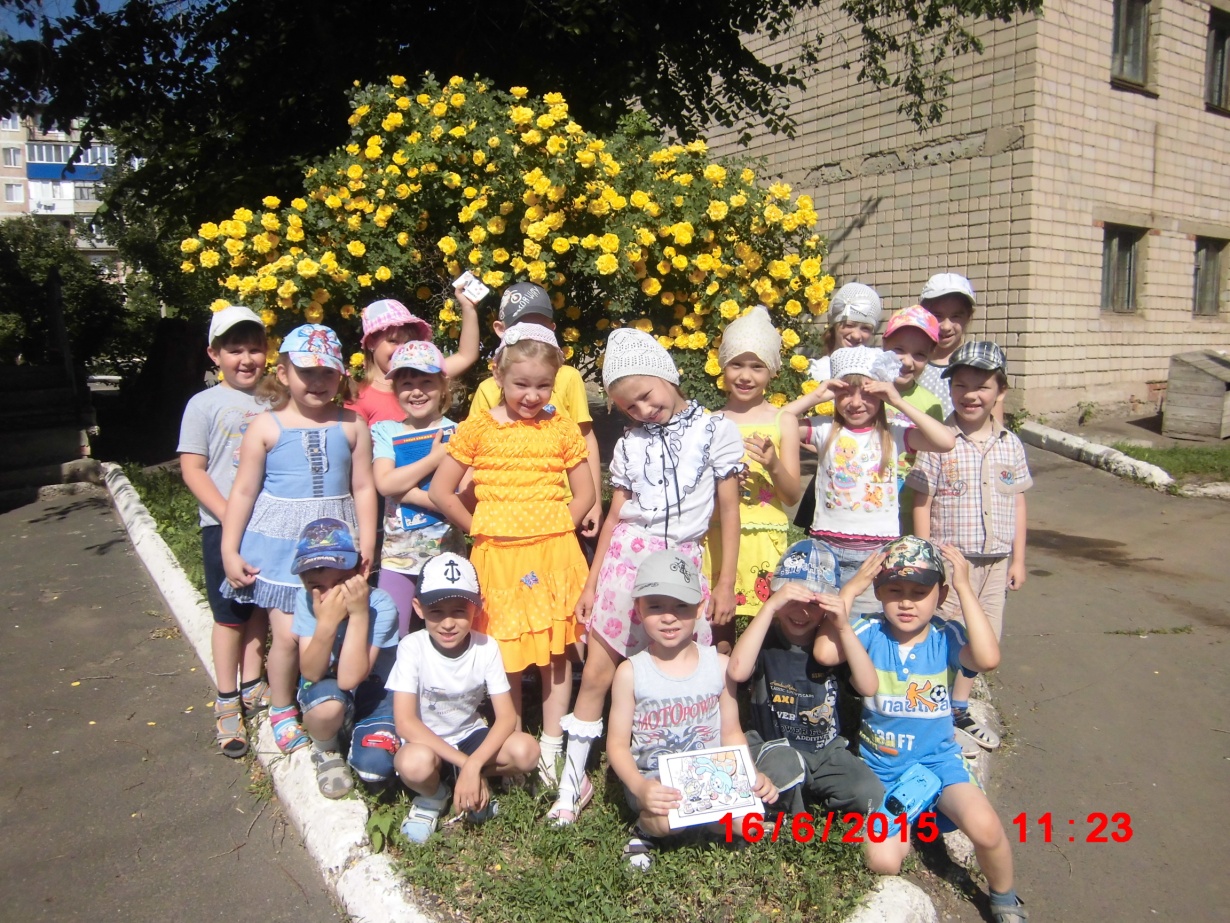 2020 г.Выбирая приоритетное направление в работе с детьми, я решила остановиться на проблеме экологического воспитания дошкольников. И этот выбор не случаен, т.к.  по экологическому состоянию Оренбургская область находится в десятке худших, и поэтому проблема окружающей среды остается актуальной для всех ее жителей.   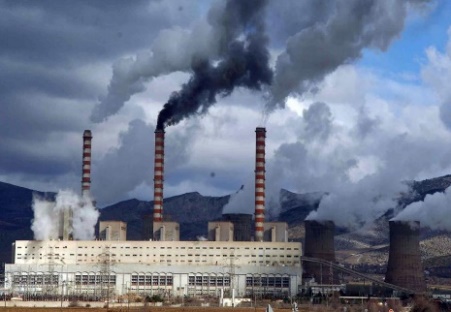 Дошкольное детство – это главный и самый ответственный этап, когда закладываются основы личностного развития: физического, интеллектуального, эмоционального, коммуникативного. Это период, когда ребёнок начинает осознавать себя и своё место в этом мире, когда он учится общаться, взаимодействовать с другими детьми и взрослыми.  	Согласно ФГОС, на сегодняшний день недостаточно дать детям набор знаний, умений и навыков, а необходимо сформировать у них способности ориентироваться в информационном пространстве, отстаивать свою точку зрения, продуктивно и конструктивно взаимодействовать со сверстниками и взрослыми. Педагогический опыт показал мне наиболее успешную технологию экологического воспитания – метод экологических проектов. В условиях введения ФГОС ДО именно метод проектов позволяет, основываясь на личностно-ориентированном подходе к воспитанию и образованию, развивать познавательный интерес к различным областям знаний, формировать навыки сотрудничества.Подготовку к проектной деятельности я начала с младшего возраста.В группе был проведен праздник «Осенняя репка», где дети закрепили знания об овощах и фруктах. Родительские отзывы свидетельствовали о том, что праздник удался.  Для детей подготовлены прекрасные костюмы, они читали стихи, пели и танцевали. В заключение праздника выступили родители со сказкой «Репка», отчего дети получили восторг. И, конечно же, награда за все выступления –  вкусная богатая витаминами репка.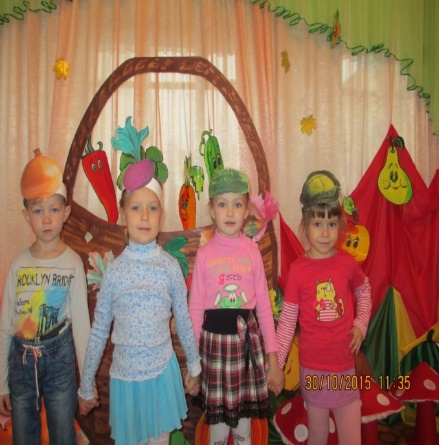  В старшем возрасте мы с детьми сажали «огород на подоконнике» и задумались, что получится, если посадить не только семена, но и обрезки овощей в землю? А в воду? Что вырастит из семян, а что из «хвостиков» корнеплода?  Так началась работа над проектом «Семена и овощные хвостики». Длительность проекта - три месяца. Дети вели дневник наблюдений за семенами и «хвостиками» моркови и свеклы, сочиняли с помощью родителей стихи, загадки, сказки.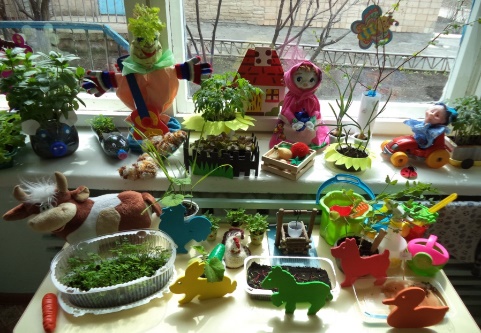 По итогам наблюдений дети находили ответы на вопросы: откуда берутся силы у семян и у кусочка овоща на выращивание зелени; как в разных условиях растут «хвостики»; что необходимо для качественного роста растения и, конечно, о пользе овощей. Результат работы над проектом: дети научились ухаживать за растениями и познакомились с условиями их содержания, научились подмечать красоту растительного мира. У них сформировались знания о росте растений в комнатных условиях.У детей старшего возраста я поддержала интерес к исследовательской деятельности, предложив вырастить картофель на приусадебном участке. Мы вместе с детьми составили план проекта «Картошечка», уточнили, где можем получить необходимые знания, какое нужно оборудование, каким будет наш эксперимент по времени, определили прогноз результата.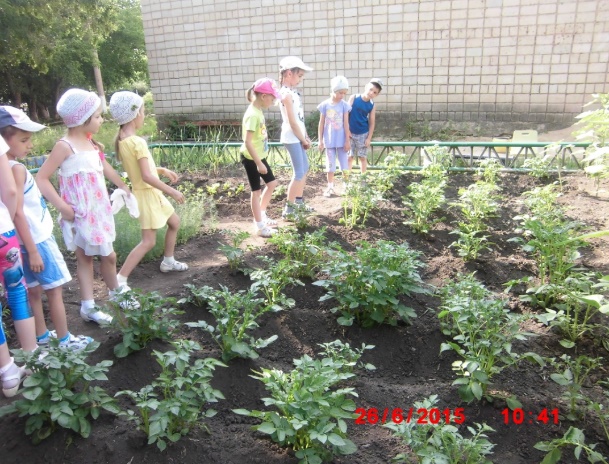 Экологический проект «Деревья вокруг нас» позволил сформировать у дошкольников элементарные представления о жизни деревьев, их взаимосвязях в природе. В ходе наблюдений мы изучали взаимодействие дерева с окружающим миром.  Результатом проекта стало совместное участие с родителями в акции «Посади дерево».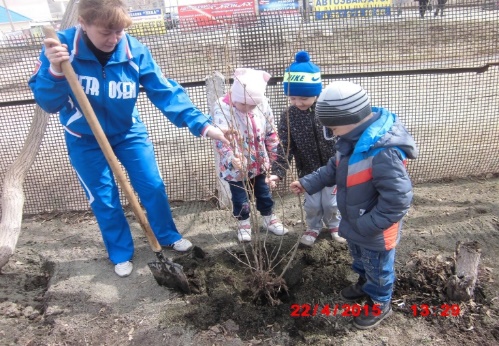 Принимая участие в экологическом проекте «Домики для пернатых», дети познакомились с историей возникновения скворечника; учились приходить на помощь нуждающимся в ней, заботиться о птицах. На празднике, посвящённом «Дню птиц» дети закликали птиц, наблюдали, как папы прикрепляли скворечники, сделанные своими руками, к деревьям.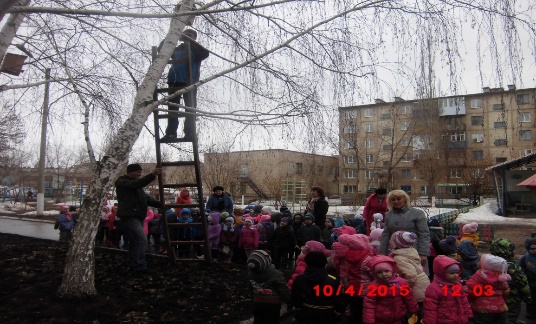 Для успешной реализации проектов в группе была создана развивающая предметная среда, состоящая из разнообразных элементов. Каждый из них выполняет свою функциональную роль: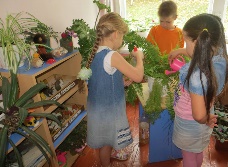 - Уголок природы – в нем растут и развиваются растения. - Экоигротека – в ней дети играют в настольно-печатные, дидактические и другие развивающие игры. 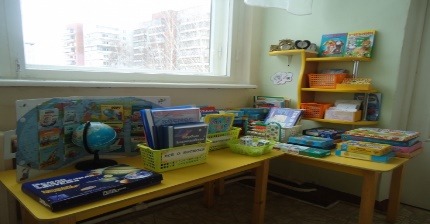        - Мини-лаборатория – в ней дети проводят разнообразную исследовательскую деятельность, в том числе и самостоятельную. В лаборатории есть все необходимое для проведения различных опытов. 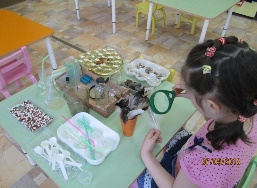        - Мини-музей Природы – в него собираем экспонаты: интересные и необычные. Есть в музее ёжик из шишек, лесовичок из березовых чурочек, совенок из сухих семян, венок из чилиги украшенный сухоцветом, камни и ракушки с моря. У каждого экспоната есть адресность. Сбор находок и поделок продолжается.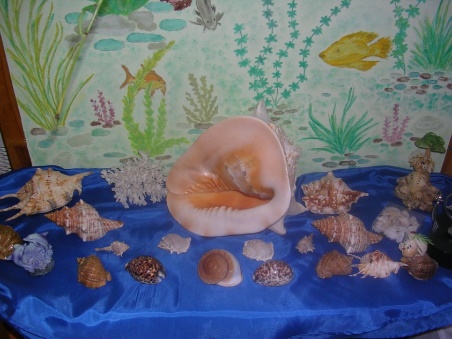 - «Библиотека» - имеет познавательную, художественную, научно-популярную детскую литературу. Здесь дети читают, рассматривают иллюстрации о природе, проводят беседы, обсуждают прочитанное. 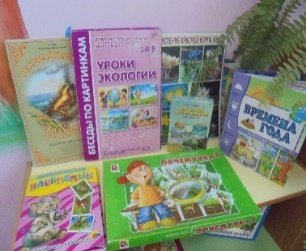 К организации поисковой и творческой деятельности детей я подключаю родителей, постоянно ищу новые пути сотрудничества с ними. Формы работы с родителями: 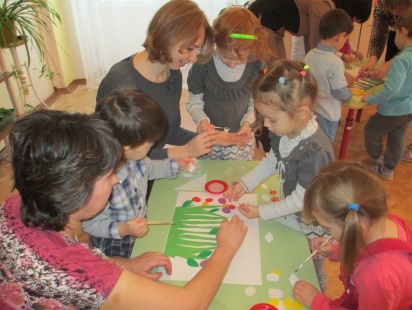      Беседы, консультации, анкетирование.      Участие в конкурсах, развлечениях, выставках.         Пополнение развивающей среды.Таким образом, родители становятся активными участниками образовательного процесса, ведь у нас одна цель - воспитывать будущих созидателей жизни. Каков человек - таков мир, который он создает вокруг себя. Хочется верить, что наши дети вырастут самостоятельными, активными, любознательными, готовыми познавать окружающий мир и воплощать новые знания в жизнь.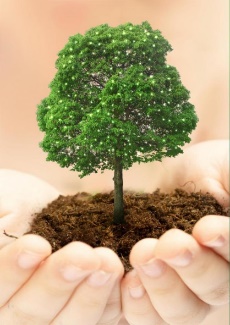 